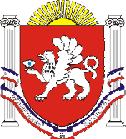 РЕСПУБЛИКА    КРЫМРАЗДОЛЬНЕНСКИЙ РАЙОНБОТАНИЧЕСКИЙ СЕЛЬСКИЙ СОВЕТ внеочередное 74-е заседание 1 созываРЕШЕНИЕ24 декабря 2018 года                          с.Ботаническое                                   №  115«Об утверждении плана нормативно-правовой  деятельности органов местного самоуправления Ботанического сельского поселения  на  2019 год»В целях организации нормативно-правовой деятельности органов местного самоуправления  Ботанического сельского поселения в 2019 году, Ботанический сельский советРЕШИЛ:1.Утвердить прилагаемый План нормативно-правовой деятельности  органов местного самоуправления  Ботанического сельского поселения на  2019 год (прилагается).2.Разместить данное решение на информационном стенде Ботанического сельского поселения. 3.Контроль за исполнением настоящего решения возложить на председателя Ботанического сельского совета  Власевскую  М.А.4.Настоящее Решение вступает в силу с момента официального обнародования.Председатель Ботанического сельскогосовета – Глава администрации Ботаническогосельского поселения                                                                 М.А. ВласевскаяУтвержден                                                                                                         решением внеочередного 74 заседания                                                                                                             Ботанического сельского                                                                                                                совета 1 созыва                                                                                                                           от 24.12.2018 № 115                                                              ПЛАНнормативно-правовой деятельностиБотанического сельского поселения Раздольненского района Республики Крым на 2019 год№п/п                              Наименование НПАСроки исполненияОтветственный 1О налоге на имущество физических лиц на территории сельского  поселения на 2019 годфевральВедущий специалист по муниципальному имуществу, землеустройству и территориальному планированию2Об утверждении отчета об исполнении бюджета Ботанического сельского поселения  за  2018 годфевральДиректор МКУ « УОДОМС муниципального образования Ботаническое сельское поселение»3Рассмотрение ежегодного отчета председателя Ботанического сельского совета-главы администрации Ботанического сельского поселения о результатах деятельностимартГлаваадминистрации4Оказание поддержки социально ориентированным некоммерческим организациям в пределах полномочий( вопросы местного значения)майДиректор МКУ « УОДОМС муниципального образования Ботаническое сельское поселение»5О порядке предоставления местной администрацией муниципальных гарантий от имени муниципальных образованиймайЗаместитель главыадминистрации6Об установлении порядка оплаты имущества, находящегося в муниципальной собственностииюньЗаместитель главыадминистрации7Об утверждении порядка обеспечения присутствия граждан (физических лиц), в том числе представителей организаций (юридических лиц), общественных объединений, государственных органов и органов местного самоуправления на заседаниях сельского советаиюньЗаместитель главыадминистрации8Порядок увольнения (освобождения от должности) лиц, замещающих муниципальные должности муниципального образования  в связи с утратой доверияиюльЗаместитель главыадминистрации9Об утверждении Порядка предоставления налоговых льгот по земельному налогу инвесторам инвестиционных проектов на территории  сельского поселенияавгустВедущий специалист по муниципальному имуществу, землеустройству и территориальному планированию 10Об установлении границ территорий для создания народных дружин на территории сельского поселенияавгустДиректор МКУ « УОДОМС муниципального образования Ботаническое сельское поселение»11Об утверждении Положения о порядке оказания поддержки гражданам и их объединениям, участвующим в охране общественного порядка, создания условий для деятельности народных дружин на территории сельского поселенияавгустДиректор МКУ « УОДОМС муниципального образования Ботаническое сельское поселение»12О создании штаба народных дружинавгустДиректор МКУ « УОДОМС муниципального образования Ботаническое сельское поселение»13Об утверждении Административного регламента «Информирование населения об ограничениях использования водных объектов общего пользования, расположенных на территории муниципального образования, для личных и бытовых нужд».сентябрьВедущий специалист по муниципальному имуществу, землеустройству и территориальному планированию 14Об утверждении перечня имущества муниципальной собственности, предназначенного для организационного обеспечения деятельности органов местного самоуправления и должностных лиц местного самоуправления, муниципальных служащих, работников муниципальных предприятий и учрежденийсентябрьВедущий специалист по муниципальному имуществу, землеустройству и территориальному планированию 15Об утверждении Положения о развитии малого и среднего предпринимательства, крестьянских (фермерских) хозяйств на территории Ботанического сельского поселения.сентябрьВедущий специалист по муниципальному имуществу, землеустройству и территориальному планированию 16Об утверждении Положения о порядке установки памятников, мемориальных досок и других памятных знаков на территории муниципального образования Ботанического сельского поселения Раздольненского района Республики Крым.октябрьЗаместитель главыадминистрации17О случаях и порядке предоставления юридическим лицам субсидий( за исключением субсидий государственным (муниципальным) учреждениям), индивидуальным предпринимателям, физическим лицам – в соответствии с решением Совета о местном бюджетеоктябрьЗаведующий сектором по вопросам  финансов, бухгалтерского учета и муниципальным услугам18О принятии и внесении изменений в муниципальные нормативные правовые акты (в целях приведения в соответствие с действующим законодательством), касающиеся обеспечения исполнения функций и полномочий исполнительно-распорядительного органа муниципального образования.октябрьЗаместитель главыадминистрации19Об установлении порядка оплаты имущества, находящегося в муниципальной собственностиоктябрьВедущий специалист по муниципальному имуществу, землеустройству и территориальному планированию 20Об утверждении порядка финансирования мероприятий по сохранению, популяризации и государственной охране объектов культурного наследия за счет средств , получаемых от использования находящихся в муниципальной собственности объектов культурного наследия, включенных в единый государственный реестр объектов культурного наследия( памятников истории и культуры) народов  Российской Федерации, и (или) выявленных объектов культурного наследияноябрьЗаведующий сектором по вопросам  финансов, бухгалтерского учета и муниципальным услугам21О прогнозе основных показателей социально-экономического развития Ботанического сельского поселения на 2019 годноябрьДиректор МКУ « УОДОМС муниципального образования Ботаническое сельское поселение»22Об утверждении земельного налога на территории Ботанического сельского поселения на 2019 годноябрьВедущий специалист по муниципальному имуществу, землеустройству и территориальному планированию23О проекте бюджета Ботанического сельского поселения на 2019 годноябрьЗаведующий сектором по вопросам  финансов, бухгалтерского учета и муниципальным услугам24Рассмотрение и утверждение бюджета Ботанического сельского поселения на 2019 годдекабрьЗаведующий сектором по вопросам  финансов, бухгалтерского учета и муниципальным услугам25О внесении изменений в Устав муниципального образования Ботаническое сельское поселенияпо мере  необходимостиЗаместитель главыадминистрации26О внесении изменении в бюджет Ботанического сельского поселения по мере необходимостиЗаведующий сектором по вопросам  финансов, бухгалтерского учета и муниципальным услугам